Костюмы и декорации к спектаклю «Паровозик из Ромашково», изготовленные своими руками: Декорация «Березовая роща» (размер 140*300 см) 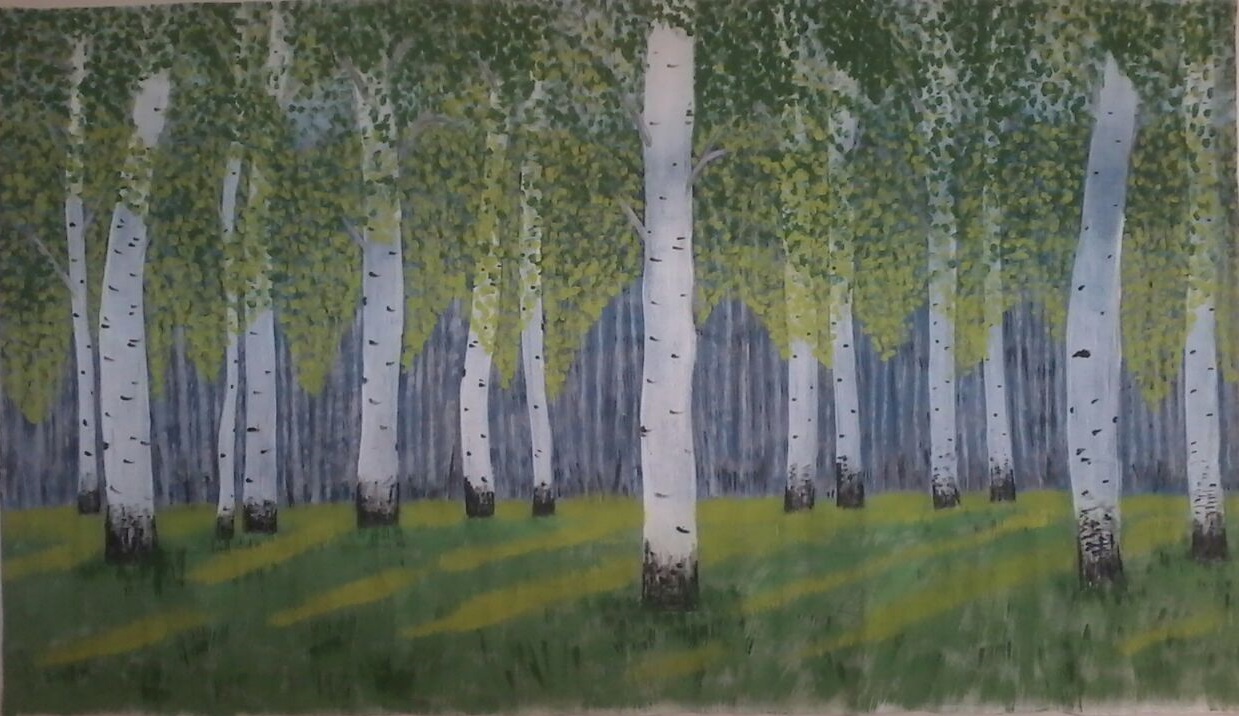 Декорация «Железнодорожный вокзал» (размер 140*300 см)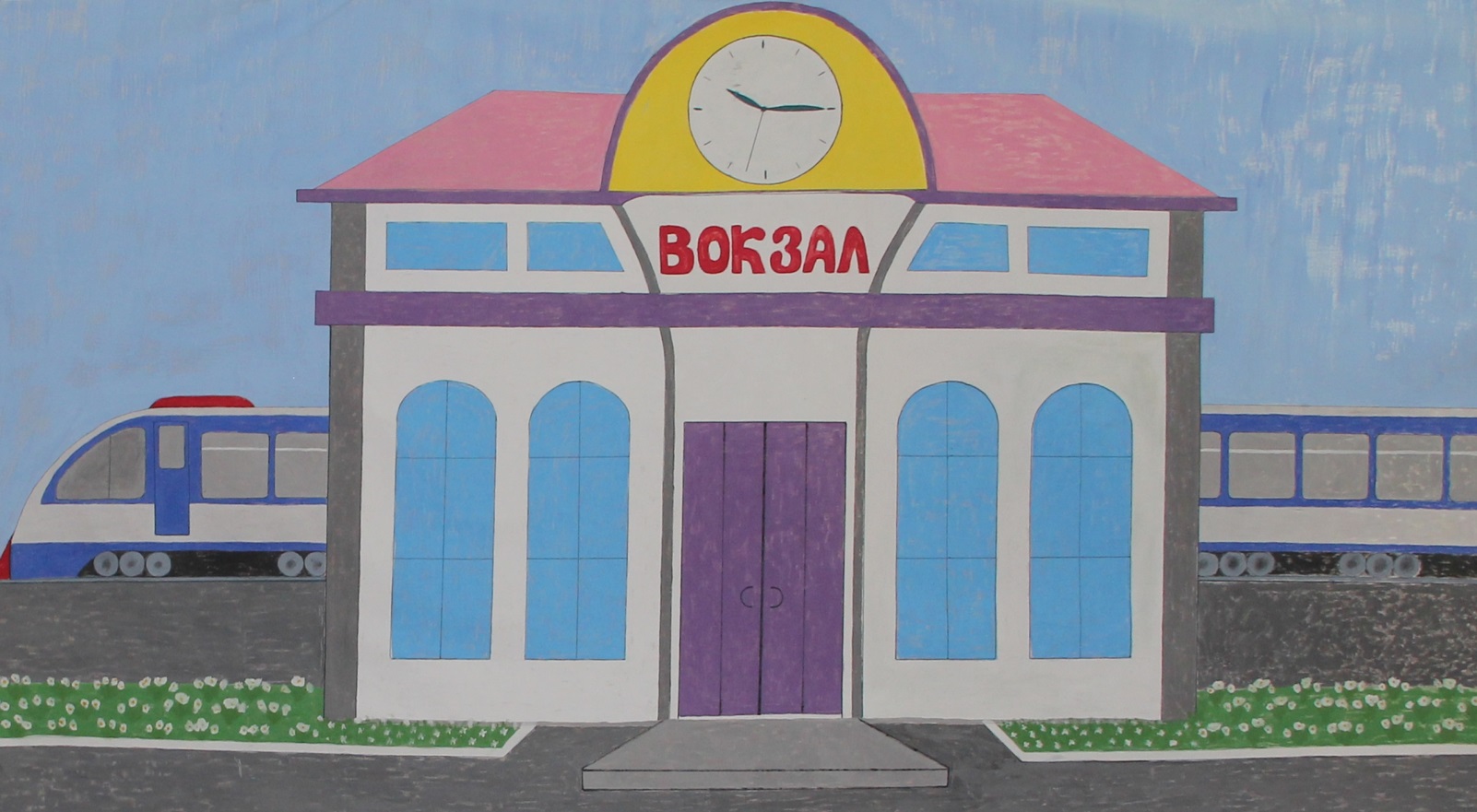 (рисовала на белой хлопчатобумажной ткани водоэмульсионной краской +гуашь+ клей ПВА)Костюмы Берез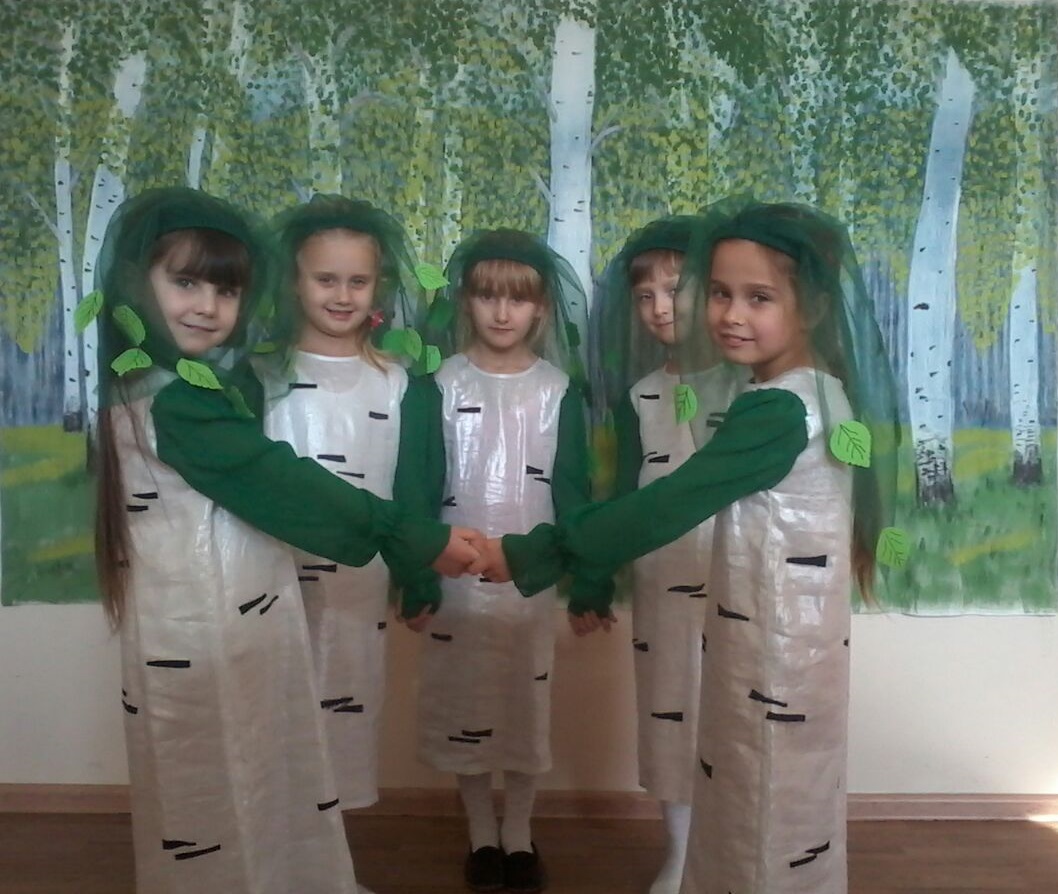 Костюм Паровозика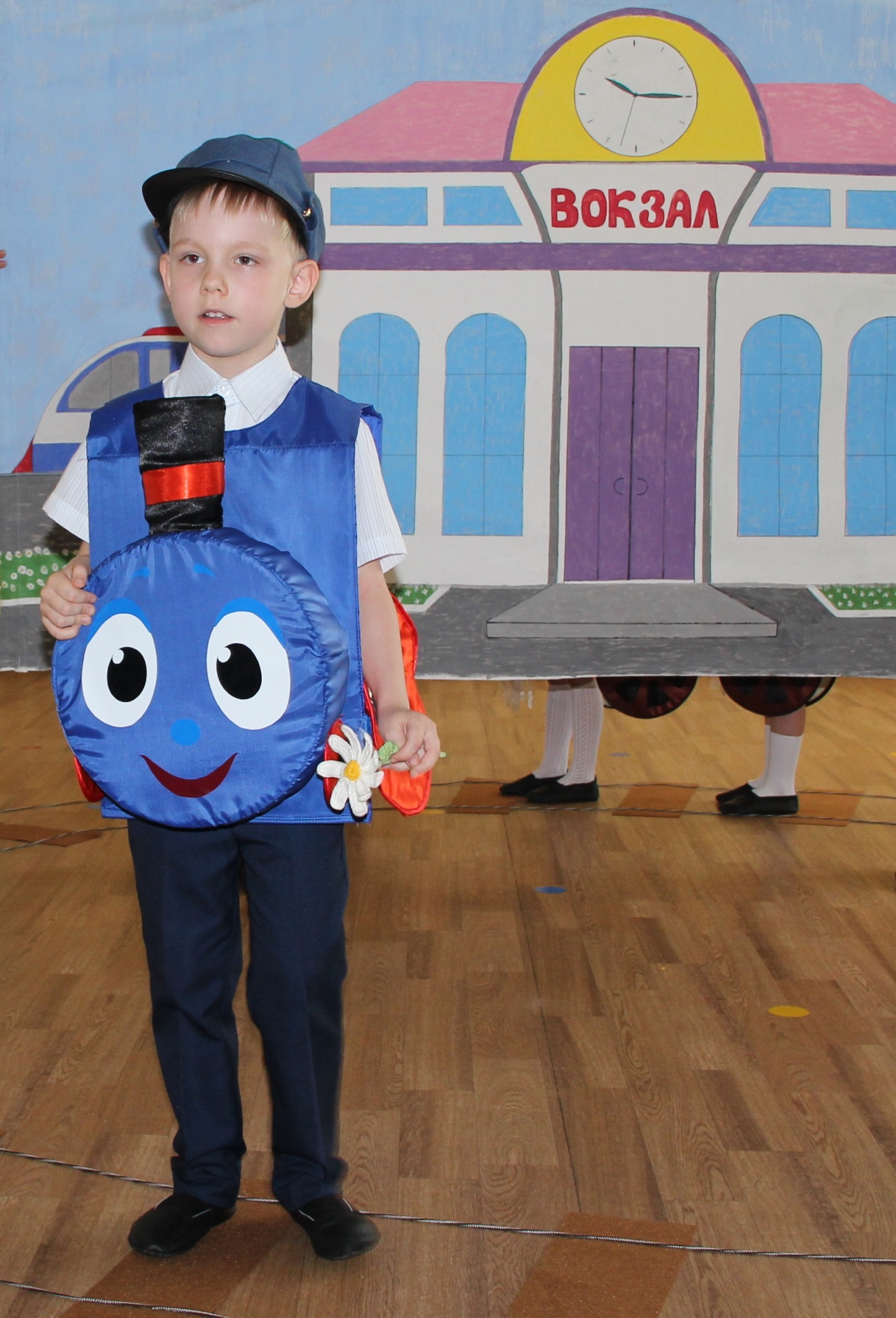 Вагоны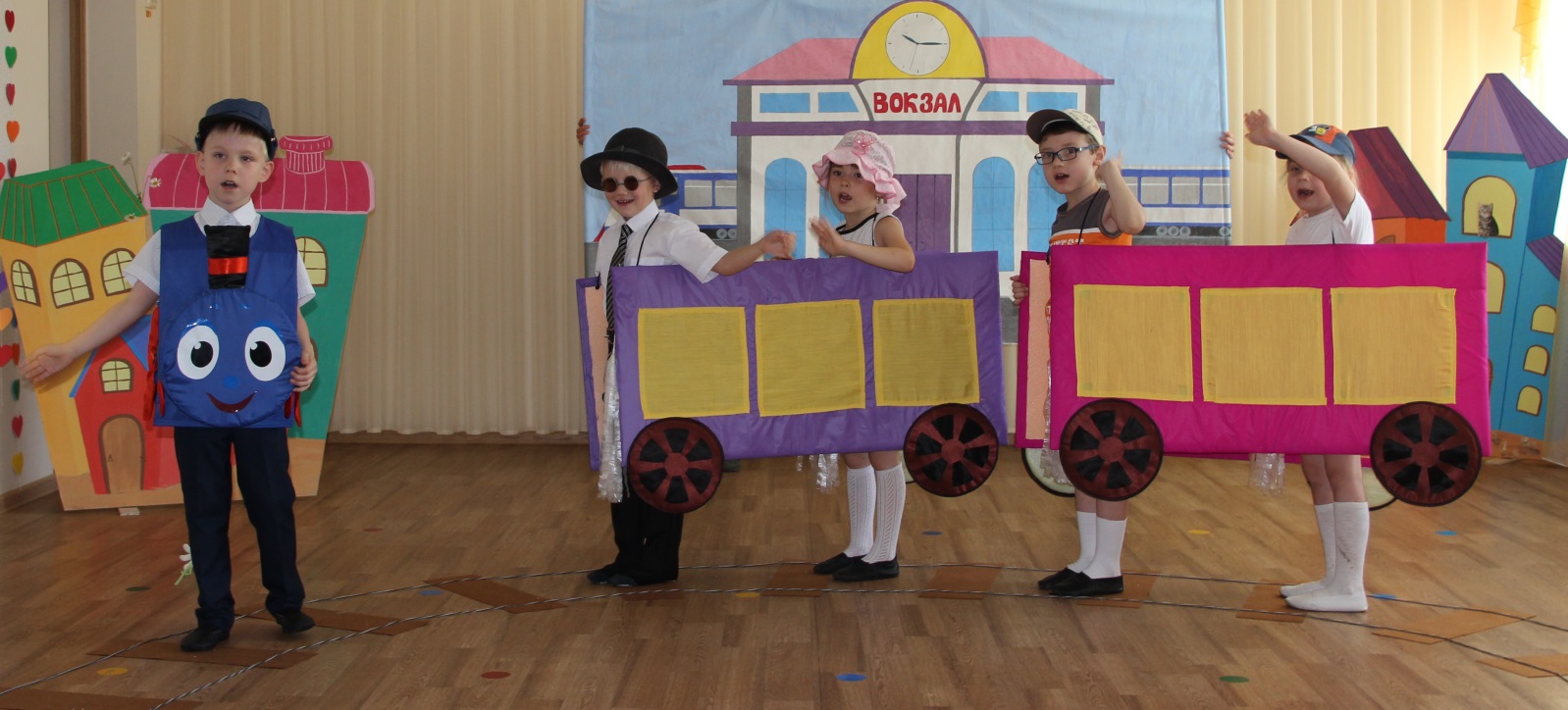 Танец Берез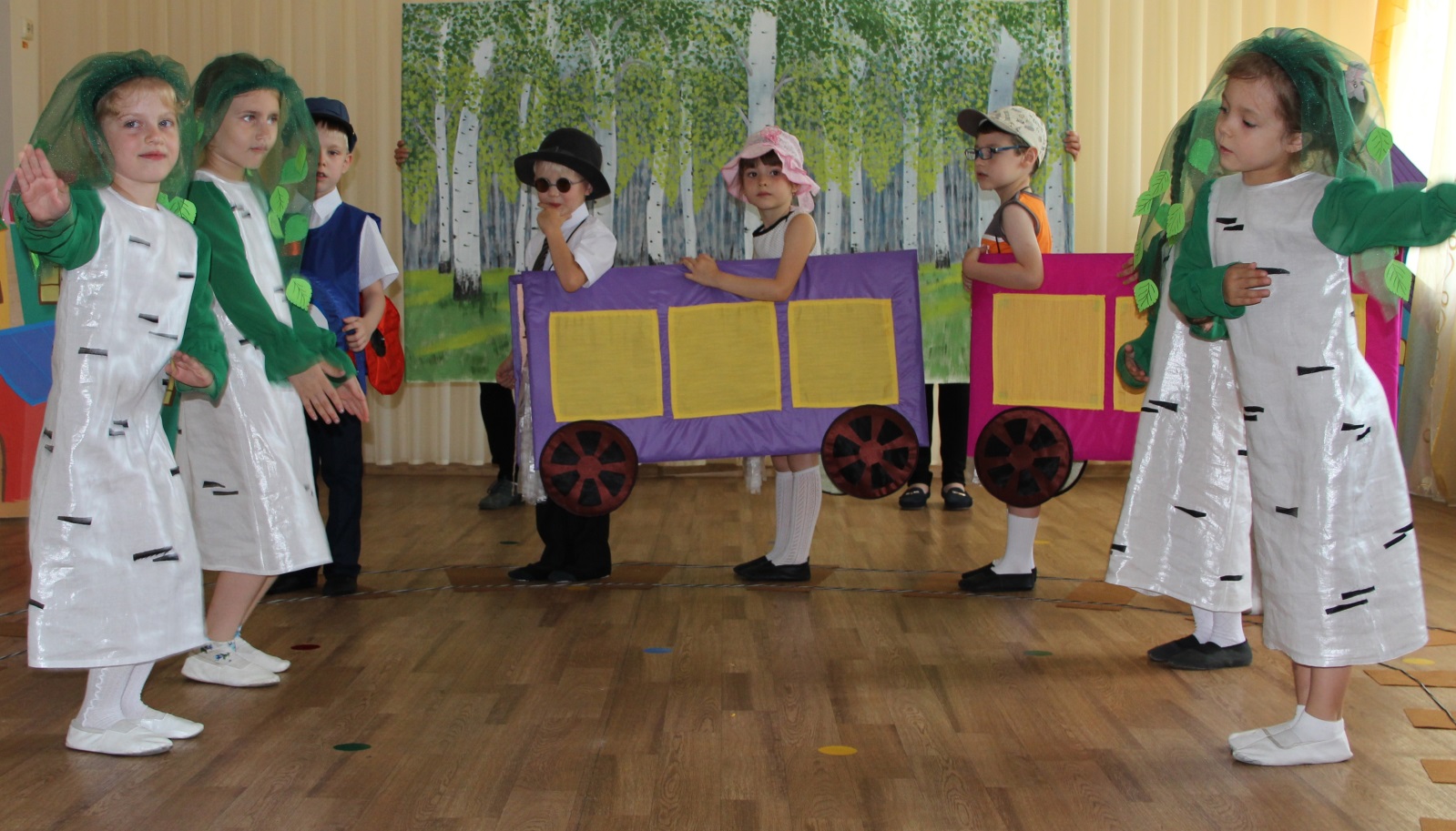 